Bijschriften Kleur!GM 1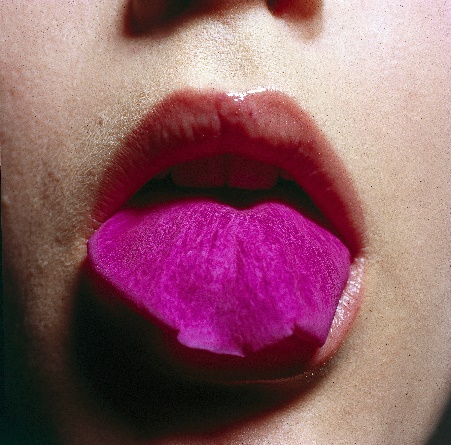 Cornelie Tollens, zonder titel, 1993GM 2 t/m GM 4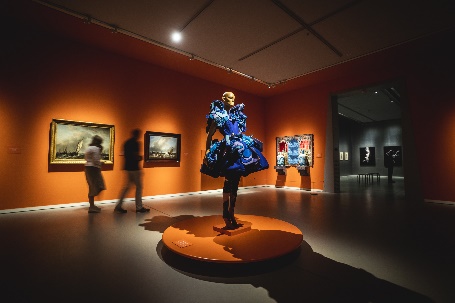 ©Siese VeenstraGM 5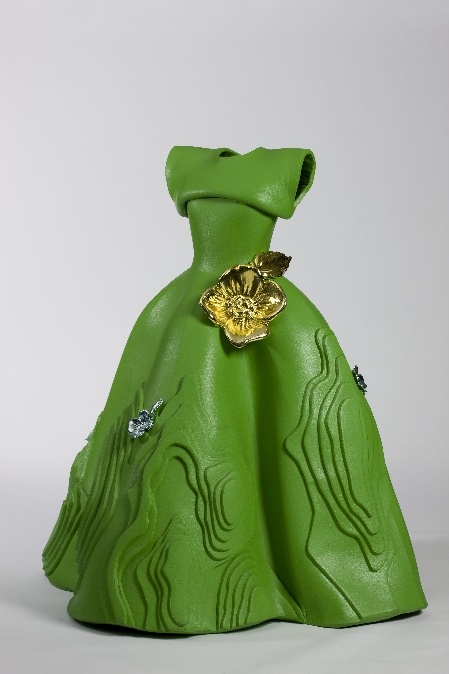 Marga Weimans, ‘Green Landscape Dress’, 2008GM 6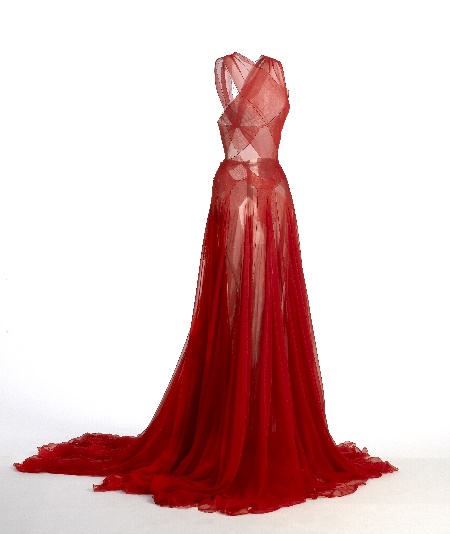 Azzedine AlaïaRed chiffon dress, 1997-1999GM 7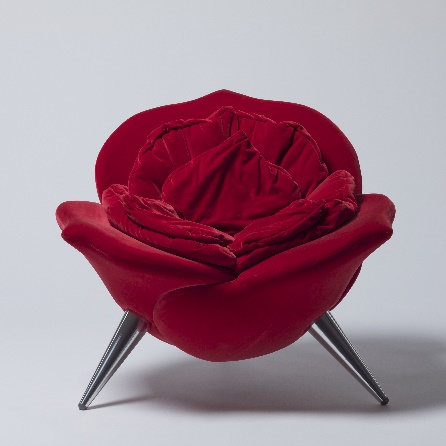 Umeda Masanori, ‘Red rose chair’, 1990GM 8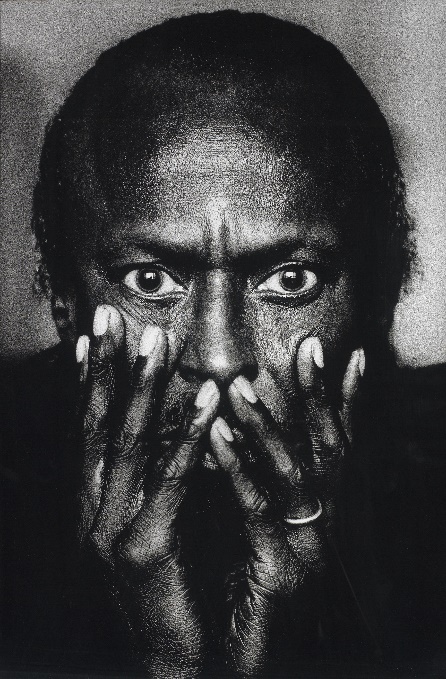 Anton Corbijn, ‘Miles Davis’, 1985GM 9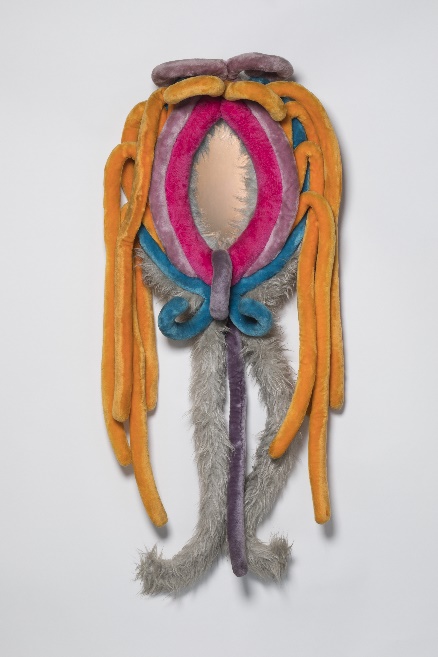 Ferdi, ‘Hortisculptuur’, 1966GM 10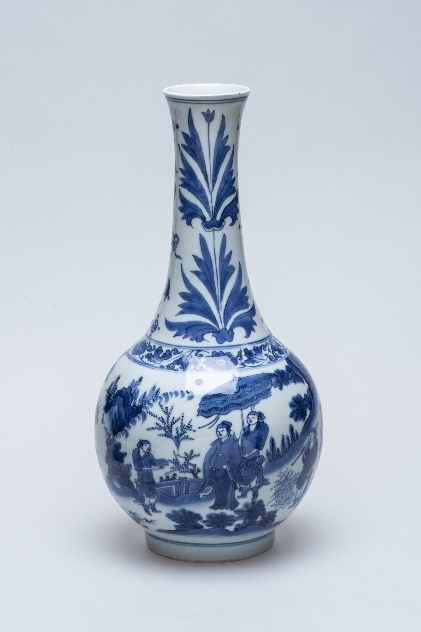 Fles van Chinees porselein met lange hals. China ca. 1630-1645GM 11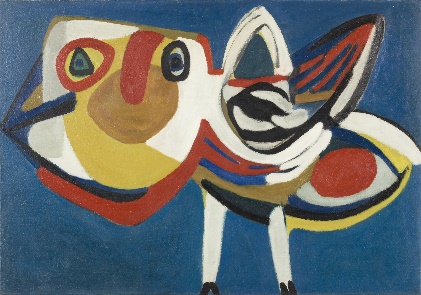 Karel Appel, ‘Vogel’, 1951GM 12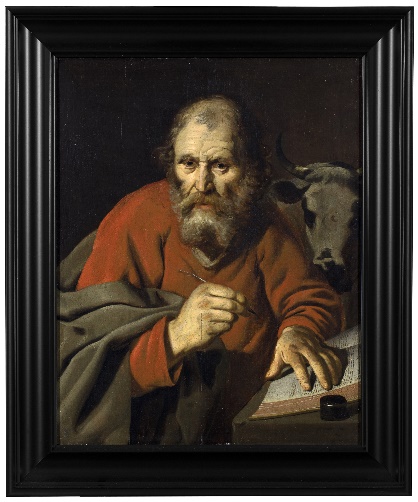 Jan Jansz. de Stomme, 'Evangelist Lucas', 1655GM 13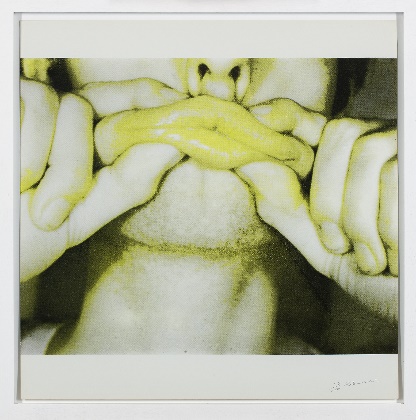 Bruce Nauman, ‘Studies voor hologrammen’, 1970